QUINQUAGÉSIMO PRIMEIRO PERÍODO ORDINÁRIO DE SESSÕES	OEA/Ser.PDe 10 a 12 de novembro de 2021	AG/OD-4/21Cidade da Guatemala, Guatemala	12 novembro 2021VIRTUAL		Original: espanholORDEM DO DIAQUARTA SESSÃO PLENÁRIASexta-feira, 12 de novembro 202115h00 – 18h00 (horário de Washington, D.C.)A questão das Ilhas MalvinasApresentação a cargo da Presidente da Corte Interamericana de Direitos Humanos Apresentação a cargo do Presidente da Comissão Jurídica InteramericanaApresentação a cargo da Presidente da Comissão Interamericana de Direitos HumanosApresentação a cargo da Presidente da Comissão Interamericana de MulheresRelatório da Comissão GeralDeterminação da sede e data do Quinquagésimo Segundo Período Ordinário de Sessões da Assembleia Geral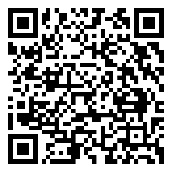 